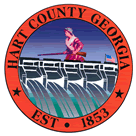 Hart  of CommissionersEmergency Called Meeting 		November 15, 2013		4:00 p.m. Emergency Called Meeting: Board of Registrars’ Compensation (Early Voting) Other items as time allows Hart  of CommissionersEmergency Called MeetingNovember 15, 20134:00 p.m.The Hart County Board of Commissioners held an emergency called meeting November 15, 2013 at 4:00 p.m. The purpose of the meeting was to discuss compensation for the Board of Registrars for advance voting.Chairman William Myers presided with Commissioners R C Oglesby, Daniel Reyen, Jimmy Carey and Joey Dorsey in attendance. Commissioner Reyen moved to add Executive Session-Personnel to the agenda. Commissioner Dorsey provided a second to the motion. The motion carried 5-0. Board of Registrars Compensation – Advance Voting Commissioner Dorsey explained that the BOC allocated $2,500 for advance voting and felt that would be adequate enough funds to cover the office needs. However, the office exceeded the stated amount and the Chief Registrar failed to come back before the BOC to request additional funds. Chief Registrar John Stercho explained that the state requirement during advanced voting. He stated the funding request was estimated based on information provided by former registrars. Mr. Stercho also reported that Mary Stephens resigned from the clerical position effective November 15, 2013. Commissioner Dorsey explained that the $2,500 was more than adequate cover the State requirements for advance voting as well as provide additional resources for the absentee ballots.Commissioner Oglesby moved to compensate the Registrars, secretary Stephens and Libby Forbes for their additional time from the Elections Department funding. Commissioner Reyen provided a second to the motion. The motion carried 5-0. Executive Session – Personnel Commissioner Reyen moved to exit into Executive Session to discuss personnel matters. Commissioner Oglesby provided a second to the motion. The motion carried 5-0. With no further action taken during Executive Session, Commissioner Reyen moved to convene the regular session. Commissioner Oglesby provided a second to the motion. The motion carried 5-0. Adjournment Commissioner Dorsey moved to adjourn the meeting. Commissioner Oglesby provided a second to the motion. The motion carried 5-0. --------------------------------------------------------------		------------------------------------------------------------William Myers, Chairman				Lawana Kahn, 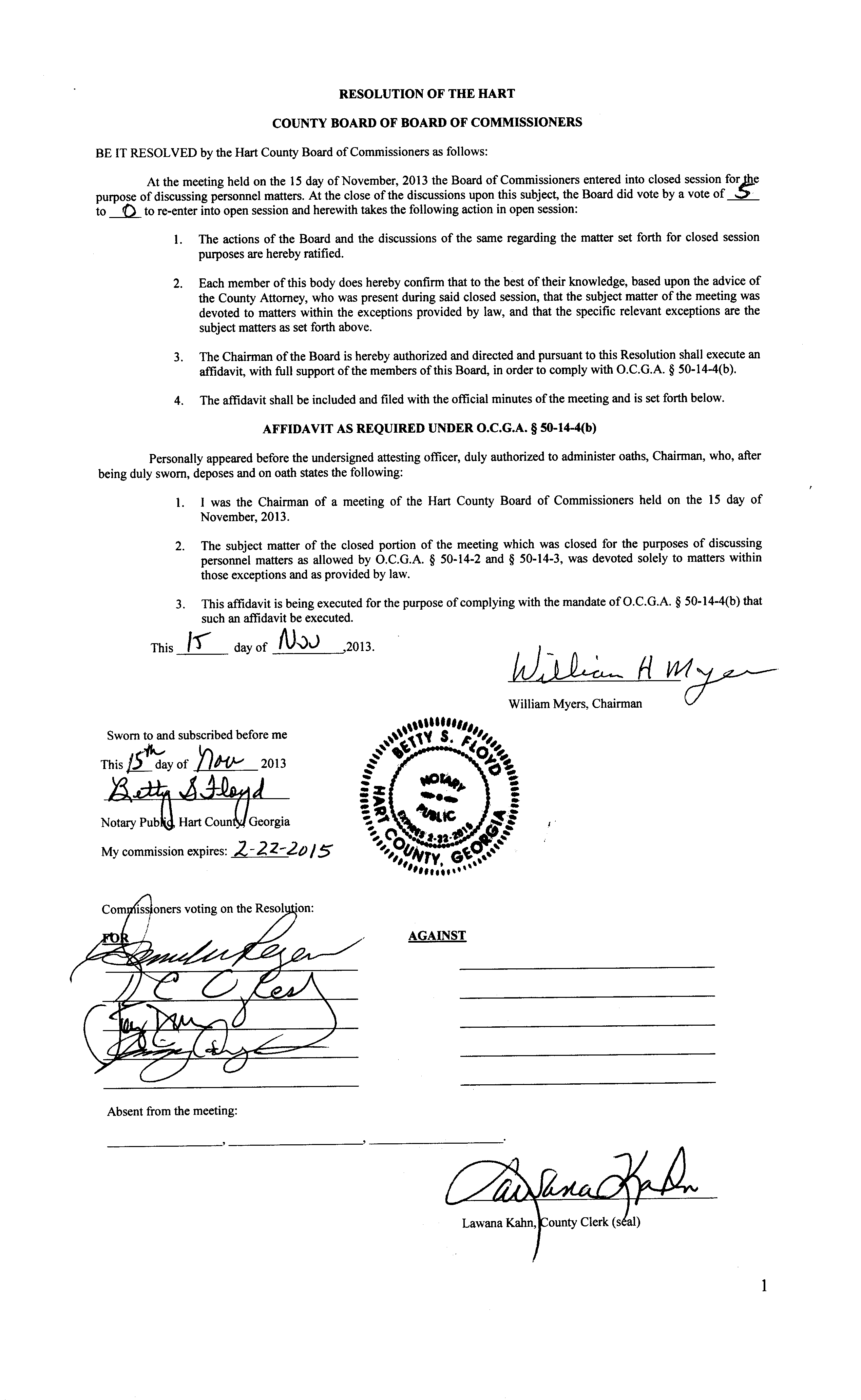 